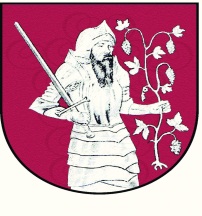 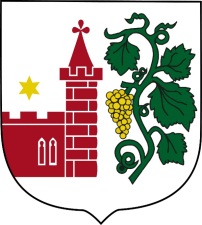                                                                                                                                      WYKAZWÓJTA  GIMNY WIŃSKOw sprawie : podania do publicznej  wiadomości wykazu nieruchomości z terenu Gminy Wińsko przeznaczonych do sprzedaży   Prawo pierwszeństwa nabycia  nieruchomości przysługuje byłym właścicielom i ich spadkobiercom. Zgodnie z art. 34 ust 1 pkt 1,2 ustawy z dnia 21 sierpnia 1997 r. o gospodarce nieruchomościami (.j. Dz.U z 2020 r, poz.1990 ze zm.  ) osobom którym przysługuje pierwszeństwo w nabyciu w/w nieruchomości wyznacza się co najmniej 6 tygodniowy termin do ich złożenia, który przypada od dnia 18 marca  2021  roku do dnia 30 kwietnia  2021 roku.  Szczegółowe informacje można uzyskać  w pokoju nr  14 , tel. 71  38-04-205.Wykazy podaje sie są na stronach internetowych www.winsko.pl   i w Biuletynie Informacji Publicznej Gminy Wińsko www.bip.winsko.pl    oraz na  tablicach ogłoszeń w siedzibie Urzędu Gminy i miejscowościach oraz  w  gazecie „Gazeta Lubińska  ”.                                                                                                                                                                       Wójt Gminy Wińsko                                                                                                                                                                     Jolanta Krysowata- ZielnicaPoz.Nieruchomość położona w obrębieKsięga wieczystaNr działkiPow. w haOpis nieruchomościPrzeznaczenie w planiezagospodarowaniaForma sprzedażyCenawywoławcza Termin zapłatyUchwała Rady Gminy1StaszowiceWR1L/00024096/4191/20,52użytek kopalnyBrak planu  w trybie ustnego przetargu nieograniczonego38.000,00Przed zawarciem aktu notarialnegoNr XXXV/208/2012 z 13.09.2012 r.   2StaszowiceWR1L/00024093/3225/40,40Użytek kopalnyBrak planu  w trybie ustnego przetargunieograniczonego30.000,00Przed zawarciem aktu notarialnegoNr XLIV/274/2013 z 27.03.2013 r.   3AleksandrowiceWR1L/00024435/31930,2885Użytek kopalny Brak planu  w trybie ustnego przetargu nieograniczonego9..000,00Przed zawarciem aktu notarialnegoNr XV/130/2015  27.11.2015 r.4RajczynWR1L/00024482/71470,26nieużytek Brak planu  w trybie ustnego przetargu nieograniczonego9.000,00Przed zawarciem aktu notarialnegozarządzenie